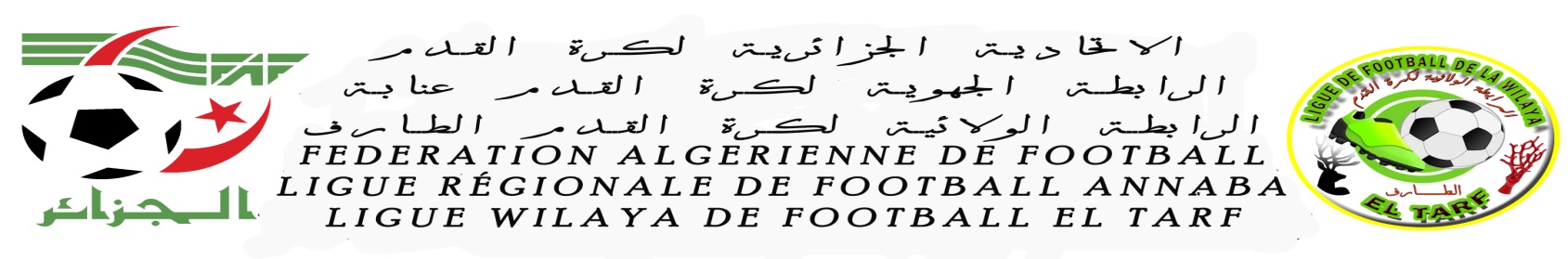 PROCES VERBAL COC N°18 DU 04/03/2018DIRECTION DE L’ORGANISATION DES COMPETITIONS Etaient présents :Mr DAOUDI   A / HAFIDORDRE DU JOUR1- Programmation Matchs retards  SENIORS division honneur2-Homologation résultats 12journée SENIORS division honneur3-Etude affaires litigieuses1-Programmation   matchs retards  SENIORS division honneurJOURNEE DU VENDREDI 09/03/2018JOURNEE DU SAMEDI 10/03/20182-Homologation résultats 12 journée SENIORS division honneurJOURNEE DU VENDREDI : 02/03/2018JOURNEE DU SAMEDI : 03/02/2018                                 3-Etude affaires litigieusesN°  RENCRENCONTRESCATHORAIRELIEU59USBB  #   WAKS14H30TARF Stade OPOWN°  RENCRENCONTRESCATHORAIRELIEU53JMBCT #   ARSS14H00BENMHIDIStade OPOWN°  RENCRENCONTRESCATSCOREOBS56ARS #   MCAAS00-0159USBB #  WAKSREPORTE58KRB  # CRBAAS03-00FORFAITCRBAAN°  RENCRENCONTRESCATSCOREOBS57ASBT  #  JMBCT S/-AFFAIRE : N° 18RENCONTRE :    KRB / CRBAA  (SENIORS)                                   Du : 02/03/2018Non déroulement la rencontre.Vu les pièces versées au dossier.Vu la feuille de match ou l’arbitre signale le non déroulement de la rencontre suite a l’absence de l équipe du CRB AIN ASSEL sur le terrain.Attendu que la rencontre a été programmée le 02/03/2018 à BOUTELDJA  au stade OPOWPAR CES MOTIFS : La commission d’organisation des compétitions décide  Match perdu par pénalité à  l’équipe SENIORS du CRBAA  sur le score de 03à00. Pour octroyer le gain du match au club KRBUne amende de quinze dinars (15 000 DA) au club CRBAADéfalcation de six(06) point au club CRBAA (ART 62) des RG de la FAF Phase Retour